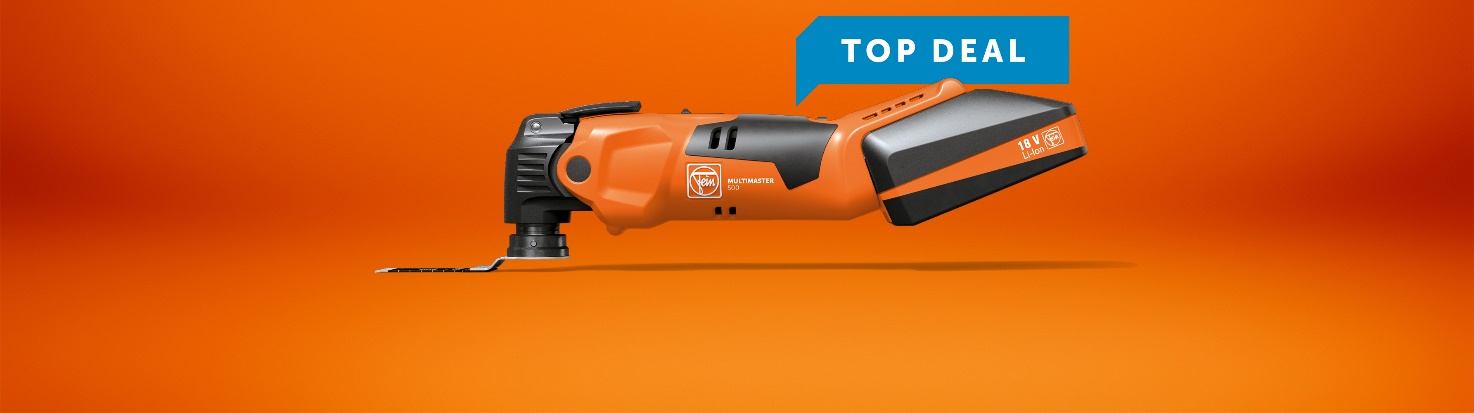 Terms and conditions “FEIN TOP DEAL FOR MULTITOOLS – OLD FOR NEW”OrganiserThese terms and conditions of participation regulate participation in the FEIN Multitools – old for new promotion organised by FEIN Industrial Power Tools U.K. Ltd., 4 Badby Park Heartlands Business Park, Daventry, Northants NN11 8YT (hereinafter referred to as the "Organiser") by participants. By participating in the promotion, participants accept these terms and conditions of participation.  Requirements for participation and procedureAny natural person, aged 18 and over who is resident in the United Kingdom is entitled to participate. However, the following are not eligible to participate: Employees (and their family members) of the Organiser, companies associated with the Organiser and sales partners to the Organiser. Participants who buy a new FEIN MULTIMASTER 300, 500 or 700 (cordless or mains-powered) with Starlock tool mounting, send their old FEIN multitool without Starlock tool mounting to FEIN UK and register for the 3-year FEIN PLUS warranty during the promotional period of 01.09.2020 to 15.12.2020 will receive a FREE Amazon voucher according to the machine as per the website and Tooltips.The FREE amazon voucher can only be claimed if the participant returns a tool included in the promotion. The data that you enter will be checked against our database. Repeat participation and other manipulative measures that violate these conditions of participation will lead to the immediate exclusion of the participant from this promotion. To receive the Amazon voucher, participants buy an eligible product and send their old FEIN multitool without Starlock tool mounting to FEIN UK with a copy of their receipt and registration certificate for the 3-year FEIN Plus warranty.Old FEIN Multitools without Starlock tool mounting included in promotionNew MULTIMASTER tools with Starlock tool mounting included in promotionProcessingThe Organiser will run a check to verify whether the participant is entitled to the Amazon voucher. If the verification check is successful, the Amazon voucher will be sent via email to the participant once the Organiser has received the old FEIN multitool without Starlock tool mounting, receipt and proof of registration. The Amazon voucher is not transferable. Payment in cash and payment in kind is excluded. If a promotional tool that has already been registered for the promotion is returned within six months, the participant is no longer entitled to the returned tool without Starlock mounting or the Amazon voucher. If the offer has already been claimed, the participant will be subsequently invoiced for the value of the free products by the Organiser.MiscellaneousThe Organiser reserves the right to run checks. Should it become apparent that a purchaser has not fulfilled the prerequisites for participation or has acted in an improper manner, the Organiser is entitled to refuse to supply an Amazon voucher or to reclaim products that have already been shipped. These terms and conditions of participation are subject to UK law to the exclusion of the UN Convention on Contracts for the International Sale of Goods (CISG). The registered office of the Organiser is the exclusive place of jurisdiction for all disputes.For more details, please refer to our data protection declaration at www.fein-uk.co.uk.Last updated: July 2020DesignationMultiTalentMultiTalent FMT 250MultiTalent FMT 250 QMultiMasterMultiMaster MSXE 636 IIMultiMaster MSX 636 IICordless MultiMaster MSX 315MultiMaster FMM 250MultiMaster FMM 250 QCordless MultiMaster AFMM 14Cordless MultiMaster AFMM 18Cordless MultiMaster AFMM 18 QMultiMaster FMM 350MultiMaster FMM 350 QSuperCutSuperCut FSC 1.6SuperCut FSC 1.6 QSuperCut FSC 2.0SuperCut FSC 2.0 QCordless SuperCut AFSC 18Order numberDesignationEAN71293262000Cordless MULTIMASTER AMM 300 Plus Select401458689301371293261000Cordless MULTIMASTER AMM 300 Plus Start401458689295572297261000MULTIMASTER MM 300 Plus Start401458689374771293362000Cordless MULTIMASTER AMM 500 Plus Select401458689309971293361000Cordless MULTIMASTER AMM 500 Plus TopM401458689303772296762000MULTIMASTER MM 500 Plus401458689331072296761000MULTIMASTER MM 500 Plus Top401458689323571293462000Cordless MULTIMASTER AMM 700 Max Select401458689317471293461000Cordless MULTIMASTER AMM 700 Max Top401458689311272296862000MULTIMASTER MM 700 Max401458689347172296861000MULTIMASTER MM 700 Max Top4014586893396